ПРОЄКТ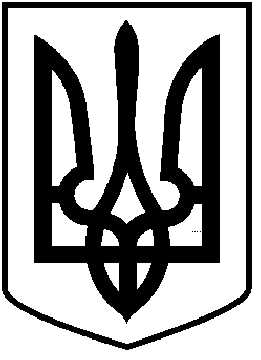                                      ЧОРТКІВСЬКА  МІСЬКА  РАДА      ___________СЕСІЯ ВОСЬМОГО СКЛИКАННЯ                                                           РІШЕННЯ23 квітня  2021 року 							         № м. ЧортківПро затвердження Положення про Центр культурних послуг села Росохач управління культури та мистецтв Чортківської міської радиЗ метою вдосконалення надання культурних послуг жителям Чортківської міської територіальної громади, у зв’язку зі зміною структури та штатної чисельності працівників закладів культури Чортківської міської ради, відповідно до статей 87, 88 Цивільного кодексу України, пунктом 2 статті 9 Закону України «Про культуру», керуючись статтею 17 та пунктом 30 частини 1 статті 26 Закону України «Про місцеве самоврядування в Україні», міська радаВИРІШИЛА:	1. Затвердити Положення про Центр культурних послуг села Росохач управління культури та мистецтв Чортківської міської ради, що додається.2. Директору Центру культурних послуг села Росохач управління культури та мистецтв Чортківської міської ради розробити та затвердити посадові інструкції для усіх штатних працівників установи.3. Контроль за виконанням даного рішення покласти на заступницю міського голови з питань діяльності виконавчих органів ради Колісник Л.М. та постійну комісію міської ради з питань бюджету та економічного розвитку.Міський голова 						         Володимир ШМАТЬКО 